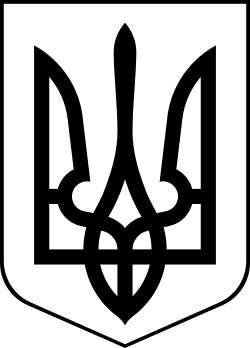 УкраїнаМЕНСЬКА МІСЬКА РАДАЧернігівська область(друга сесія восьмого скликання)РІШЕННЯ22 січня 2021 року 	№226Про внесення змін до рішення другої сесії восьмого скликання Менської міської ради №143 від 30.12.2020 «Про прийняття у комунальну власність Менської міської територіальної громади дошкільних закладів освіти»В зв’язку з реорганізацією органів місцевого самоврядування: Покровської, Волосківської та Городищенської сільських рад шляхом приєднання до Менської міської ради Менського району Чернігівської області, з метою упорядкування правовідносин з управління закладами дошкільної освіти, відповідно до Закону України “Про внесення змін до деяких законів України щодо впорядкування окремих питань організації та діяльності органів місцевого самоврядування і районних державних адміністрацій”, керуючись ст. ст.25, 26, 60 Закону України «Про місцеве самоврядування в Україні», Менська міська радаВИРІШИЛА:1. Внести зміни до рішення Менської міської ради від 30.12.2020 №143 “Про прийняття у комунальну власність Менської міської територіальної громади дошкільних закладів освіти”, виклавши пункт 3 у наступній редакції: «Виключити зі складу засновників юридичних осіб - закладів дошкільної освіти:- Городищенську сільську раду - зі складу засновників Городищенського сільського комунального дошкільного навчального закладу «Берізка» загального типу Менського району Чернігівської області;- Покровську сільську раду - зі складу засновників Покровського сільського комунального дошкільного навчального закладу «Капітошка» загального типу Менського району Чернігівської області;- Волосківську сільську раду - зі складу засновників Волосківського сільського комунального дошкільного навчального закладу «Волошка» загального типу Чернігівської області Менського району.Включити до складу засновників юридичних осіб - закладів дошкільної освіти Менську міську раду (код ЄДРПОУ 04061777) ».  2. Контроль за виконанням рішення покласти на постійну комісію міської ради з питань охорони здоров’я, соціального захисту населення, освіти, культури, молоді, фізкультури і спорту та заступника міського голови з питань діяльності виконкому Менської міської ради Прищепу В.В.Міський голова	Г.А.Примаков